С какими проблемами работает педагог-психолог?школьная неуспеваемость;страхи и тревожность ребёнка;проблемы в адаптации;проблемы общения со сверстниками;уровень психических процессов не соответствует возрасту ребёнка;растерянность родителей, потеря контроля над ситуацией;и т.д.Кто может получить психологическую помощь?Психологическую помощь могут получить как обучающиеся, так и их родители (законные представители).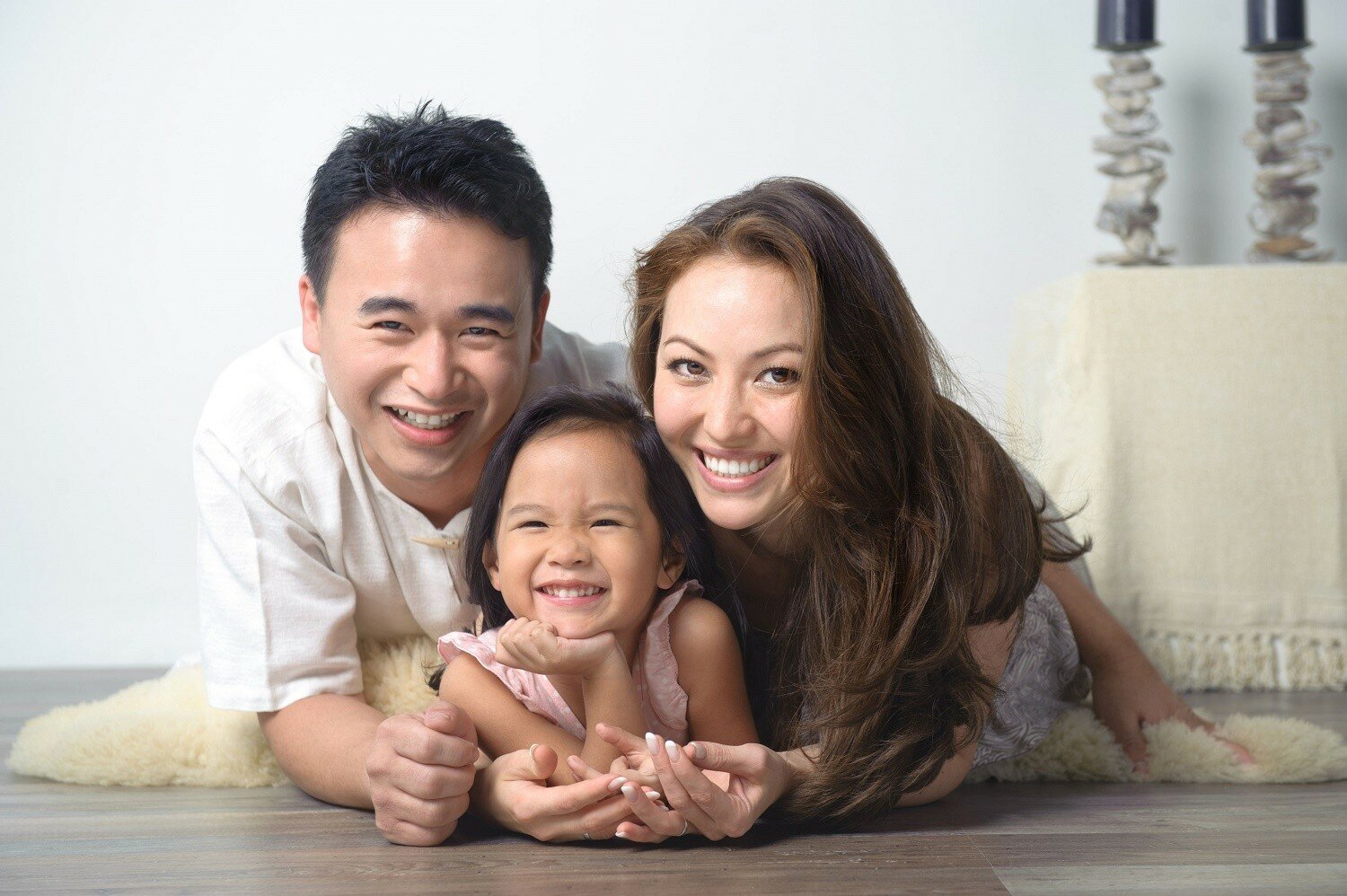 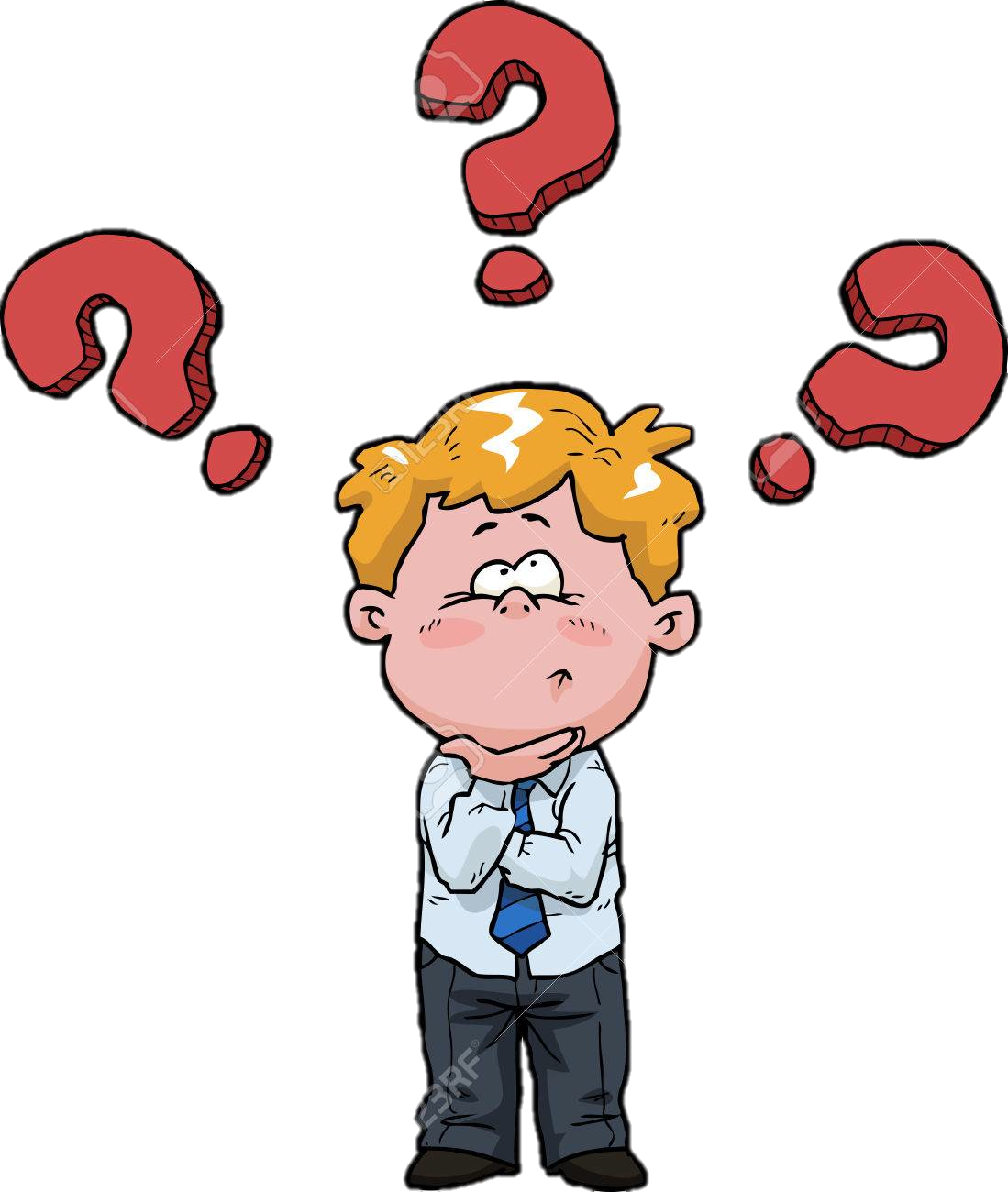 Сколько стоит консультация педагога-психолога?Консультации педагога-психолога осуществляются на безвозмездной (бесплатной) основе.Как можно записаться на консультацию?Приём осуществляется только по предварительной записи!Предварительная запись по телефонам:8 (9021) 69-55-29,8 (3012) 44-02-59.Где можно получить психологическую помощь?г. Улан-Удэ, ул. Шумяцкого, д. 4, каб. № 209.Я живу далеко от г. Улан-Удэ. Как мне получить психологическую помощь?Педагоги-психологи работают в том числе в образовательных организациях Республики Бурятия. Вы можете обратиться к педагогу-психологу своей школы.Что мне нужно иметь с собой, когда я приду на консультацию?Дети (до 18 лет) должны приходить со своими родителями (законными представителями), а они, в свою очередь, должны взять свой паспорт, свидетельство о рождении или паспорт ребёнка, а также медицинскую карту.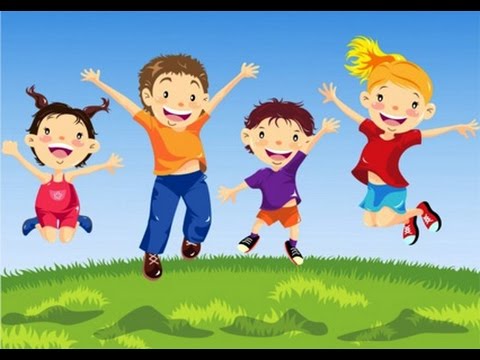 Я боюсь, что о моих проблемах узнают люди.Педагоги-психологи соблюдают принцип конфиденциальности и защищают персональные данные обратившихся за помощью людей. Конфиденциальность может быть нарушена только по запросу правоохранительных органов, суда, а также в ситуациях угрозы жизни и здоровью людей.Могу ли я получить помощь, если я не могу прийти на приём лично?Педагоги-психологи   могут оказать помощь через онлайн-консультирование в социальной сети «ВКонтакте», наш адрес: https://vk.com/psyservice03.Полезная информацияНа всей территории Российской Федерации действует телефон доверия для детей, подростков и их родителей:8 800 2000 122Телефон работает круглосуточно, звонки на данный номер бесплатны.Общение с психологом анонимно и конфиденциально.г. Улан-Удэ, ул. Шумяцкого, д. 4, каб. № 209.Телефон:      8 (3012) 44-02-59                      8 (9021) 69-55-29E-mail:          psy-service@list.ruСайт:             rco03.ru/?section_id=29ВКонтакте:  vk.com/psyservice03Министерство образования и наукиРеспублики БурятияГБОУ «Республиканский центр образования»Республиканская психолого-педагогическая, медицинская и социальная служба 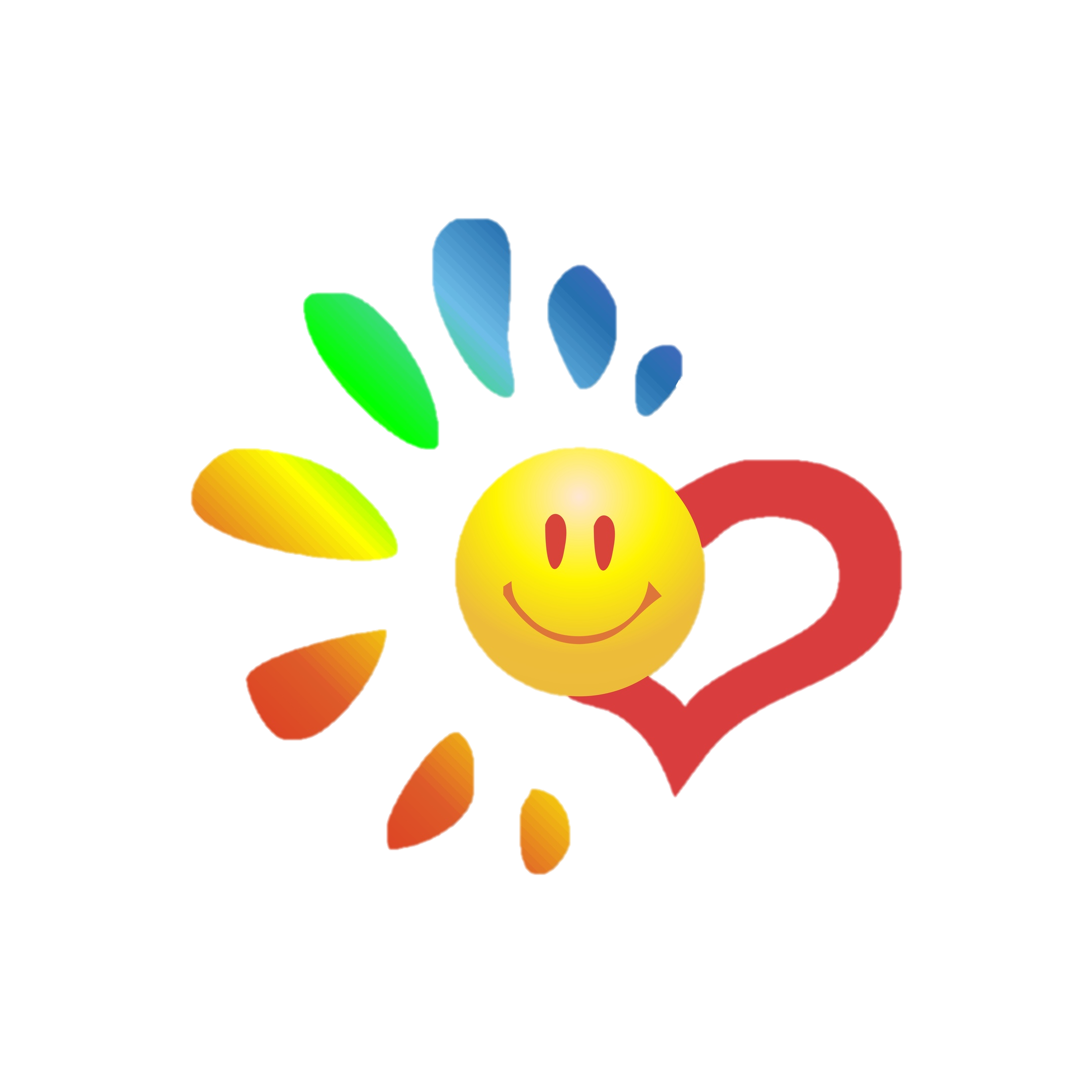 Вопросы о психологической помощиУлан-Удэ2020